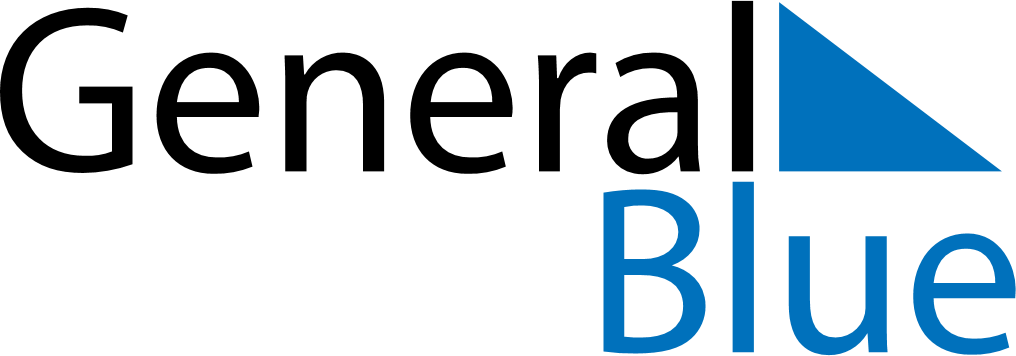 February 2029February 2029February 2029February 2029SingaporeSingaporeSingaporeMondayTuesdayWednesdayThursdayFridaySaturdaySaturdaySunday12334567891010111213141516171718Chinese New YearHari Raya Puasa
Chinese New Year1920212223242425262728